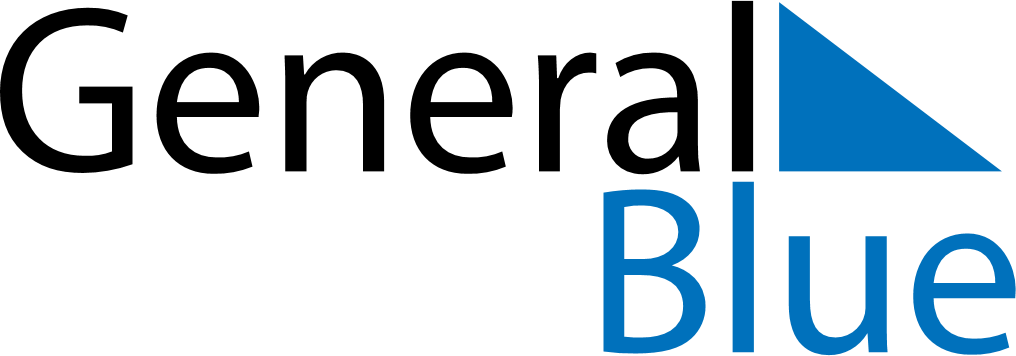 May 2027May 2027May 2027May 2027BelizeBelizeBelizeSundayMondayTuesdayWednesdayThursdayFridayFridaySaturday1Labour Day2345677891011121314141516171819202121222324252627282829Commonwealth Day, Sovereign’s Day3031